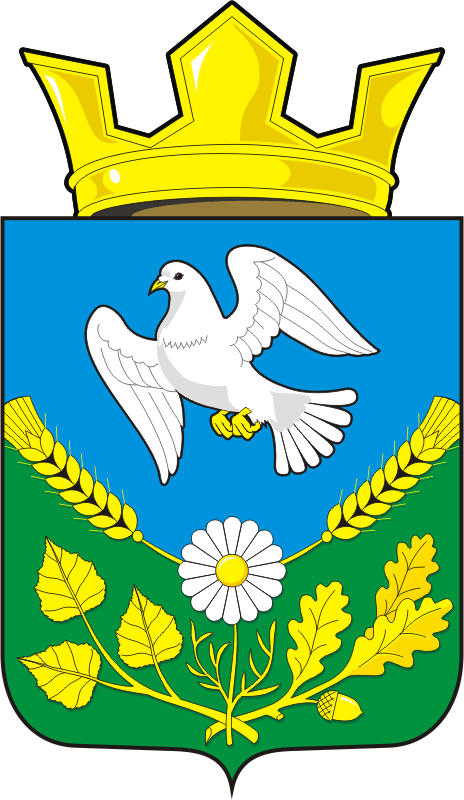 АДМИНИСТРАЦИЯ НАДЕЖДИНСКОГО СЕЛЬСОВЕТАСАРАКТАШСКОГО РАЙОНА ОРЕНБУРГСКОЙ ОБЛАСТИП О С Т А Н О В Л Е Н И Е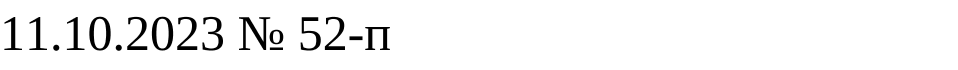 О создании комиссии по обследованию и категорированию объекта на территории муниципального образования Надеждинский сельсовет Саракташского района Оренбургской областиВ соответствии с Федеральным законом №35 – ФЗ от6 марта 2006 года «О противодействии терроризму», Постановлением Правительства РФ от 25.03.2015 года №272 «Об утверждении требований антитеррористической защищенности мест массового пребывания людей и объектов (территорий), подлежащих обязательной охране полицией, и форм паспортов  безопасности мест и объектов (территорий)», в целях обеспечения безопасности мест массового пребывания людей, расположенных на территории Саракташского района и на основании статьи 7, части 6 статьи 43 Федерального закона от 06.10.2003 года №131 – ФЗ «Об общих принципах организации местного самоуправления в РФ.Постановляю:1. Создать комиссию по обследованию и категорированию объекта  на территории муниципального образования Надеждинский сельсовет Саракташского района Оренбургской области, находящегося по адресу: Оренбургская область, Саракташский район, с.Яковлевка, ул.Вертякова, 23/2 в составе:2.Организовать до 20.10.2023 проведение по обследованию и категорированию данного объекта  культуры.3.Оформить отдельным актом  результат проведение обследования и категорирования. Обеспечить контроль проводимых мероприятий.4. Постановление вступает в силу после его подписания.5.Контроль за исполнением постановления оставляю за собой. Глава муниципального образования 			          	О.А.Тимко 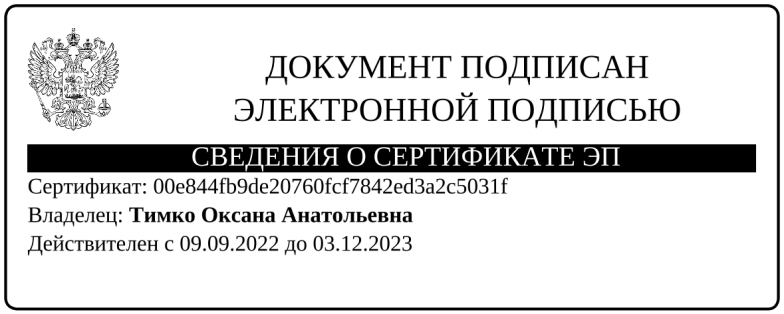 Разослано:  администрации р-на, прокурору р-на, на сайт, в делоПредседатель комиссии:Тимко О.А.Глава  муниципального образования Надеждинский сельсовет Саракташского  района                                                              Оренбургской области   Члены комиссии: Чернов М.А.Начальник ПЦО Саракташского ОВО  ФФГКУ «УИЩ ВНГ России по Оренбургской области, старший лейтенант полиции. (По согласованию)Бакиров Р.М.Зам. председателя антитеррористической комиссии в Саракташском районе, и.о.заместителя главы администрации – руководитель аппарата администрации района. (По согласованию)Лагутин В.Н.      (Ф.И.О.)Оперуполномоченный в.г. Медногорск УФСБ России по Оренбургской области, осуществляющий деятельность на территории МО Саракташский район (По согласованию)Дубинина О.Г. Директор МБУК «ЦКС Саракташского района». (По согласованию)Мисько И. А.  Заведующая  Клуба с. Яковлевка МБУК «ЦКС Саракташского района». (По согласованию)